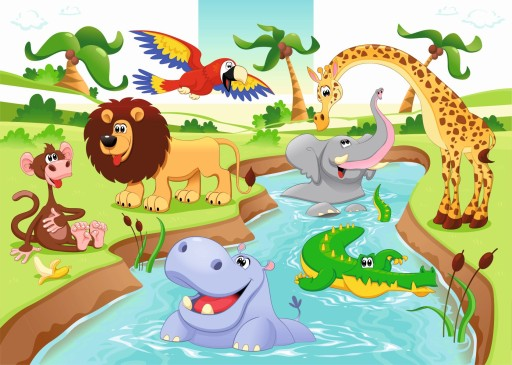 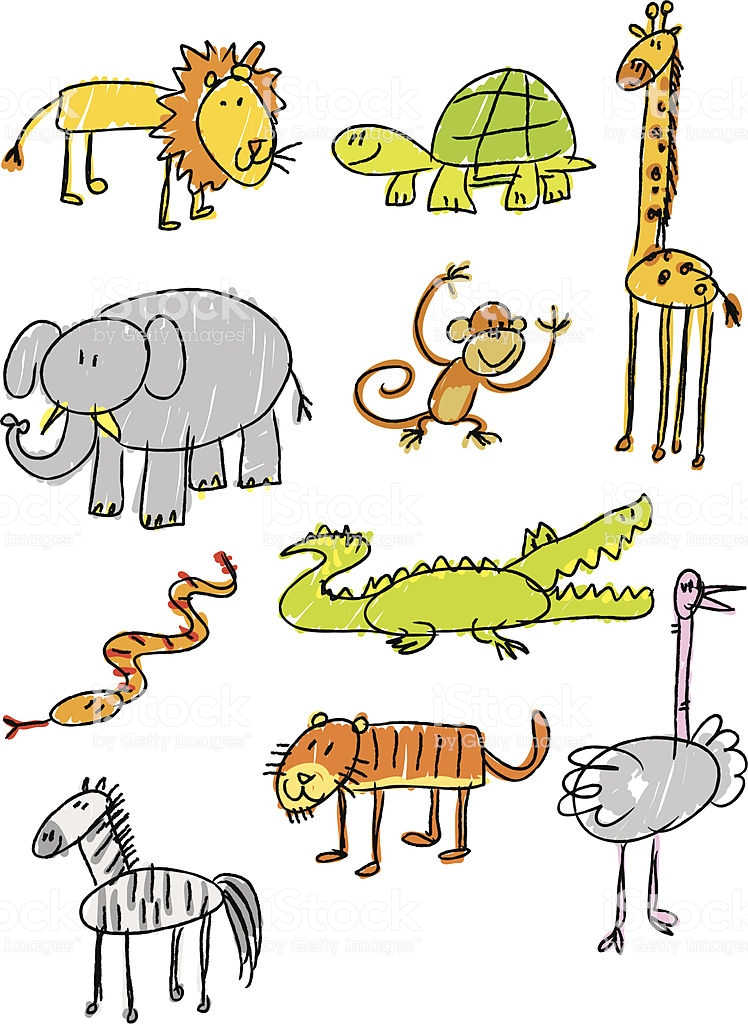 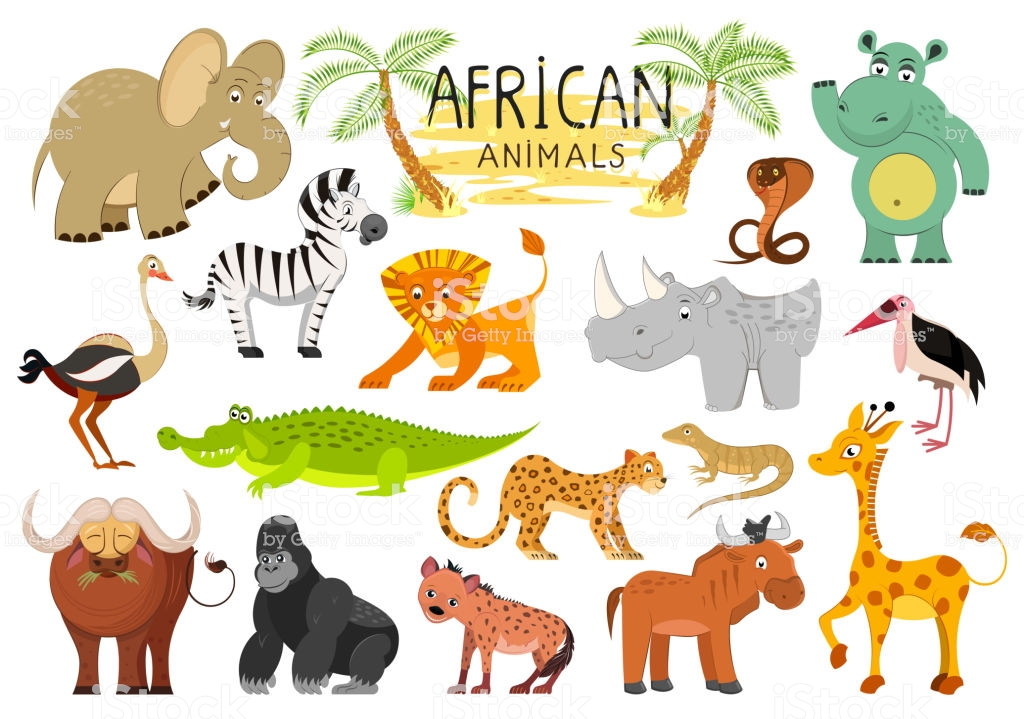 https://www.youtube.com/watch?v=xlXEn3l6vYM&t=2s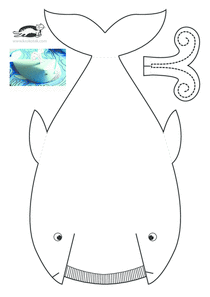 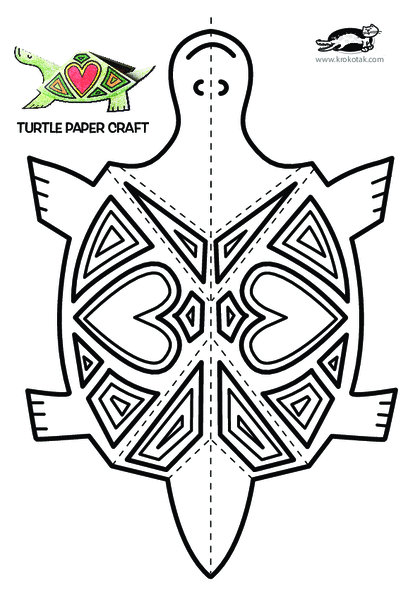 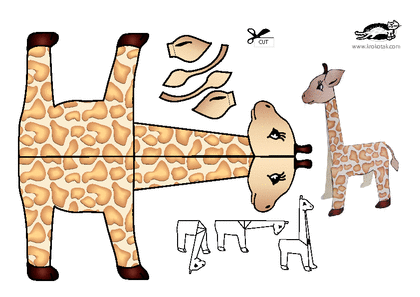 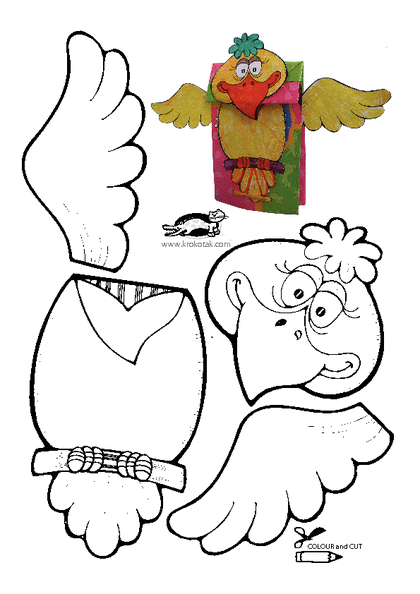 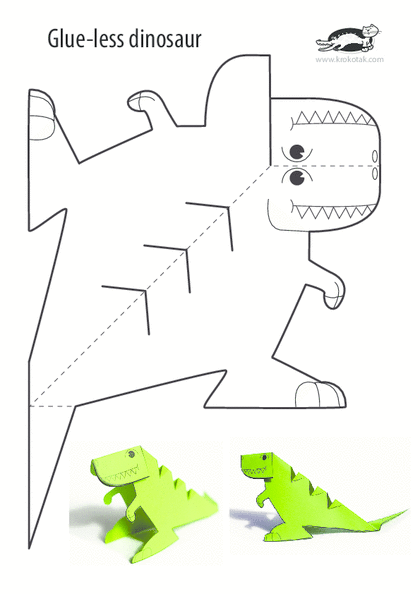 Zapraszam do wspólnej zabawyKarta pracy numer 38Kto mieszka w zoo?Zabawa słowna. Czy znasz te zwierzęta?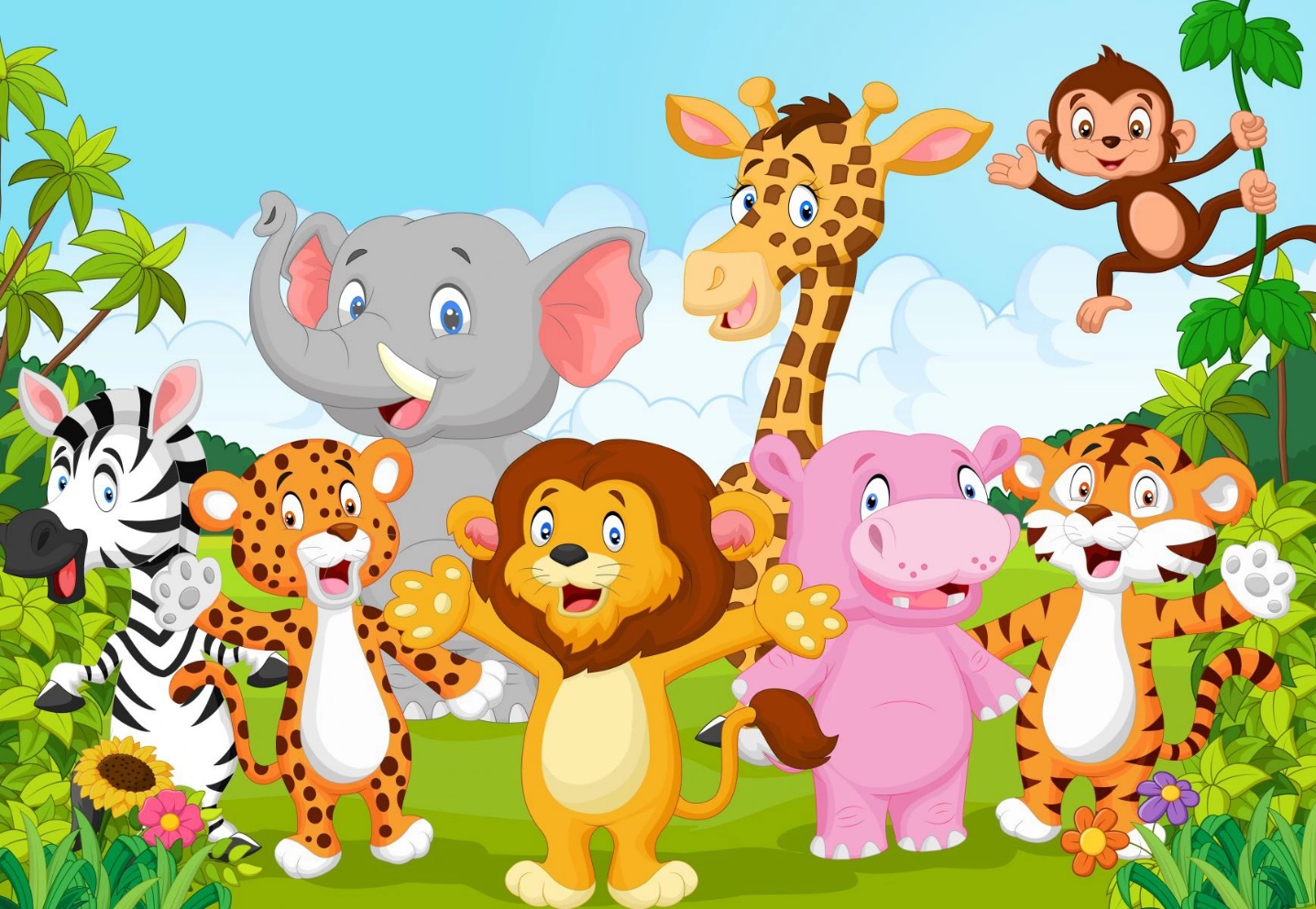 Zapraszam do zabawy dydaktycznej Zadaniem dziecka jest wskazać ptaki, zwierzęta duże i małeWskazać zwierzęta kolorowe i jednokolorowe.Zachęcam do  obejrzenia filmu pt. „Lulek jedzie do ZOO”